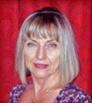 проф. д-р инж. Росица Илчева БечеваМесторабота и длъжност:Химикотехнологичен и металургичен университетДекан по Международен академичен обмен и обучениеРъководител катедра „Текстил и кожи”Служебен адрес:Бул.Кл.Охрдиски No8, София 1756Тел: +359 (0)2 8163263Тел/Факс +359(0) 2 9625219Е-мейл: betcheva@uctm.eduЗаемани академични длъжности и дейности:От 2007г. – професор по Текстилна химия;От 2007г. – декан по Международен академичен обмен и обучение;2000 – 2007 г. – декан на Чуждестранни студенти и чуждоезично обучение;От 1999 г. - институционален координатор по програма Еразъм;1996 – 1999 г. – национален промоутър на програма Сократ;1995 – 2000 г. – зам декан по Международно сътрудничество;1990 – 2007 г. – доцент по Текстилна химия.Образование:Инженер – химик – ВХТИ , София;Доктор – ВХТИ, СофияПрофесионален опит:Преподавани дисциплини:Структура и свойства на влакна и текстилни материали;Материалознание в текстилното, кожарското и обувно производство;Текстилна химия I част;Теоретични основи на тесктилното облкагородяване I част;Колористика и цветоизмерване;Технология на предварителната подготовка на текстилни материали;Оптични свойства и оцветяване на полимерни материали.Ръководство на дипломанти и докторанти:Ръководител на над 100 защитени бакалавърски и магистърски дипломни работи;Ръководител на 6 успешно защитени докторантски дисертации.Участия в проекти:LLP/ ERASMUS  Институционален контракт 67508 – КоординаторLLP/Erasmus проекти по придружаващи мерки-  Eurodoctorate – a framework for a Third Cycle Qualification in Chemistry-  Archipelago TNLLP/Erasmus тематични мрежи – локален координатор:-	ECTN-	EC2E2N-	ESTIA Net-	ESTIA Earth-	Biotechunte-	BIOTECHNET-	EUROBIOTECHErasmus – Mundus Projects – локален координатор;-	EMU II ( 2007- 2011) – Lot 2-	EMEW Lot 9 ( 2009-2011)-	EM_ ECW Lot11 ( 2009-2012)-	One More Step ( 2011 – 2014)-	MARCO XXI ( 2011-2014)-	MEDASTAR (2011- 2015)-     ELECTRA (2012 -2016)-   Green IT ( 2012- 2016-    SWAP and TRANSFER (2013-2017)-  MARHABA (2014-2018)- GREENTECH WB (2014-2018TEMPUS Projects – локален координатор;-	CIBELES ( 2010 – 2013)-	CERES ( 2011-2015)Научни публикации:1I. Grabchev, D. Staneva, V. Bojinov, R. Betcheva, V. Gregoriou, Spectral investigation of coordination of cuprum cations and protons at PAMAM dendrimer peripherally modified with 1,8-naphthalimide units, Spectrochimica Acta Part A: Molecular and Biomolecular Spectroscopy, 2008 70, 532–5362. L.Yotova, I.Grabchev, R.Betcheva, D.Marinkova, Smart Biosensors for Determination of Mycotoxines Detection of Bacteria, Viruses, Parasites and Fungi, NATO Science for Peace and Security Series A: Chemistry and Biology, 2010, Part 4, 389-414, DOI: 10.1007/978-90-481-8544-3_17 3. D.Yordanov, R. Betcheva, L.Yotova, Biotechnological Treatment of Effluent from the Combined Enzymatic-Ultrasound Scouring of Raw Wool,  European Journal of Chemistry, 1, 2010, 12-144. Betcheva R., Yordanov D., Yotova L., Enzyme assisted ultrasound scouring of row wool fibres, Journal of Biomaterials and Nanotechnology, 2, 2011, 65-70.I.Grabchev,  R. Betcheva, V.Gregoriou, Detection of Cuprum Cations  by  PAMAM dendrimer Peripherally Modified with  1,8-naphthalimide,  2nd International Conference on Engineering for Waste Valorisation WasteEng08, 3-5 June 2008,                   6.  R. Betcheva, I Grabchev, L.Yotova, Functionalisation of  Polymer Surfaces  by Modified Poly(amidoamine)                     Dendrimer,                    Action    868 Workshop, 18-19 May 2009,  7. R.Betcheva, D. Grabcheva, Optical Sensor for Dissolved  Ammoniaand Aliphatic Amines Based on Simultaneous Colorimetric and   Fluorescent Responce  of Smart Textile,  Action 868 Workshop, 19-20 February 2009, Istanbul, Turkey  R.Betcheva, D.Jordanov, Wool Textile Quality Improvement through Combined Enzymatic-Ultrasound Washing, COST 868 Workshop Understanding Polymer Biofunctionalisation at the Nanoscale, , 2-3 September 2010 9.R.Betcheva, D.Grabcheva, Biopolishing of Cotton Fabrics Dyed with Reactive Dyes, 7th International Conference on Textile and Polymer Biotechnology (IPTB2011), 2-4 March 2011, .D.Staneva, R.Betcheva, Fluorescent dendrimers immobilized on textile matrix for amines detection, COST TD0802, Seminar, 7.10.2011, Athens,Greece	      11. Д. Станева, Р. Бечева, М. Желева, Текстилен материал с комбинирани хемосорбционни и оптични сензорни свойства за медни йони във воден разтвор, Текстил и облекло, 2012, 10, 238-24312,.R.Betcheva, L.Yotova, D.Marinkova, L.Kostova, BIODEGRADABILITY OF CELLULOSE MATERIALS TREATED WITH FLAME     RETARDANT, 28 September – 1 October 2011, Istanbul, Turkey13.I.Grabchev, D.Staneva, R.Betcheva, Fluorescent Dendrimers as Sensors for Biologically Important Metal Cations, Curr.Med.Chem., 2012,19,4976-4983	             14. D. Staneva, I. Grabchev, R. Betcheva, Sensor potential of 1,8-naphthalimide and its dyeing ability of cotton fabric,               Dyes Pigments,     2013, 98, 64-70, 15. D. Staneva, I. Grabchev, L. Yotova, R. Betcheva, New glucose oxidase-PAMAM conjugate as fluorescent biosensor matrix in  acetylcellulose membrane, Journal of Chemical Technology and Metallurgy, 2013, 48, 3, 228-233.16. L.Yotova, I.Valchev, N.Georgieva, L.Manovski, R.Betcheva Biotechnological Processes for Pulp Bleaching,   Proceedings of the International Pulp Bleaching Conference, October 29-31, 2014, Grenoble, France, p 297- 300.Издадени книги  и учебни пособия:Р.Бечева, Текстилна химия I `ч., ISBN 954-8954-54-0, изд.ХТМУ-София, 2005 г.Владеене на чужди езици:1. Английски2. Руски3. Френски 4. НемскиНаучни интереси:Текстилна химия  и  технологии, багрила , колористика , биотехнологии в текстила, ензими, сензори.UnderstandingUnderstandingUnderstandingUnderstandingUnderstandingSpeakingWritingSpeakingWritingSpeakingWritingSpeakingWritingSpeakingWritingSpeakingWritingListeningListeningListeningReadingReadingSpoken interactionSpoken interactionSpoken ProducationSpoken ProducationSpoken ProducationSpoken Producation1C 2ProficiencyuserC 2ProficiencyuserC 2ProficiencyuserC 2ProficiencyuserC 2Proficiencyuser2C 2ProficiencyuserC 2ProficiencyuserC 2ProficiencyuserC 2ProficiencyuserC 2Proficiencyuser3B 1IndipendentuserB 1IndipendentuserB 1IndipendentuserB 1IndipendentuserB 1Indipendent   user4A 1Basic userA 1Basic userA 1Basic userA 1Basic userA 1Basic user